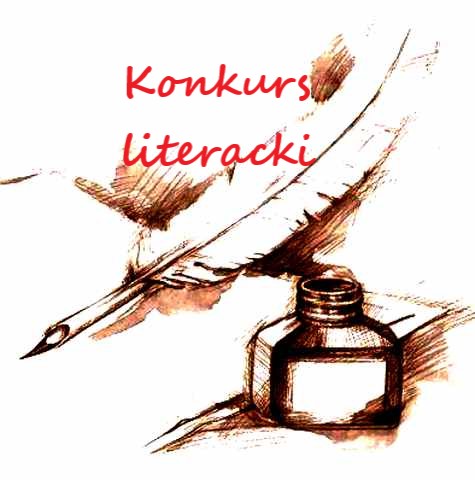 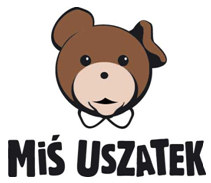 Przedszkole w  Maszewie i Gminna Biblioteka Publiczna w Deszcznieserdecznie zapraszają dzieci w wieku przedszkolnym oraz ich rodziców do wzięcia udziałuw Gminnym Konkursie Literackim „Wakacyjne przygody Misia Uszatka i jego przyjaciół”Konkurs objęty jest Honorowym PatronatemWójta Gminy DeszcznoDzieci posiadają ogromne pokłady fantazji i wielki potencjał w wymyślaniu różnych opowieści, historyjek czy bajek. Zaproście dzieci do wymyślenia własnej oryginalnej bajki, której autorem będzie samo dziecko. Zwróćcie szczególną uwagę na to, aby pojawiły się w niej pozytywne wartości i postawy, takie jak dobro, prawda, życzliwość, opiekuńczość, sprawiedliwość, uczciwość, chęć niesienia bezinteresownej pomocy słabszym i potrzebującym.Zwracamy się z prośbą do Państwa, jako Rodziców, abyście zainspirowali  dzieci do własnej twórczości  i spisali jej efekty.Każda spisana bajka/opowiadanie może być wzbogacone ilustracją, wykonaną przez dziecko,                   co z pewnością podniesie wartość i ocenę całego dzieła.Termin składania prac 03.01 - 29.02.2024r.Każde dziecko ma potencjał twórczy – pomóżmy go ujawnić!!!Serdecznie zachęcamy do podjęcia wyzwania i udziału w naszym konkursie.Więcej informacji w regulaminie konkursu dostępnym na stronie internetowej organizatorów.Regulamin konkursuOrganizatorzy:Przedszkole w Maszewie, ul. Kręta 1A oraz Gminna Biblioteka Publiczna w Deszcznie ul. Kolejowa 4.Adresaci konkursu:Adresatami konkursu są dzieci przedszkolne w wieku 3 – 6 lat uczęszczające do przedszkoli i oddziałów „0” przy szkołach podstawowych na terenie Gminy Deszczno wraz z rodzicami.Cele konkursu:rozwijanie wyobraźni i zdolności twórczego myślenia, pozytywnych wartości,rozbudzanie fantazji oraz kreatywności dzieci w wieku przedszkolnym,uwrażliwienie na bogactwo i piękno języka polskiego,rozwijanie dziecięcych uzdolnień i zainteresowań literackich, inspirowanie dzieci i rodziców do aktywności twórczej i czytelniczej,stworzenie dzieciom i rodzicom możliwości prezentacji autorskich pomysłów,integracja rodziny, zacieśnienie więzi w rodzinie,propagowanie zdrowego i pozbawionego  uzależnień  spędzania czasu wolnego,odkrywanie talentów wśród przedszkolaków.Zasady konkursuTemat konkursu: „Wakacyjne przygody Misia Uszatka i jego przyjaciół”.Czas trwania konkursu: od 03.01.2024r. do 29.02.2024r.Zadanie konkursowe: Opisz i zilustruj dowolną przygodę, jaka mogłaby przydarzyć się Misiowi Uszatkowi i jego przyjaciołom podczas wakacji.Zadaniem uczestników konkursu jest napisanie z pomocą rodziców/nauczycieli wymyślonego                          przez siebie opowiadania/bajki. Utwór może  zawierać morał/naukę, co będzie dodatkowo punktowane.Tekst bajki/opowiadania należy napisać na komputerze w formacie A4 – maksymalnie 2 strony, czcionką Times New Roman 12.Praca może być wzbogacona ilustracją wykonaną przez dziecko.Ilustrację należy wykonać na osobnej kartce formatu A4 i dołączyć do utworu.Utwór należy wydrukować i dostarczyć wraz  z ewentualną ilustracją w formie papierowej                                       do wychowawczyń poszczególnych grup.Praca konkursowa musi być dziełem własnym, które  nie było wcześniej publikowane.Praca powinna być opisana na odwrocie kartki według szablonu:w tytule: Konkurs literacko-plastyczny – „Wakacyjne przygody Misia Uszatka i jego przyjaciół”tytuł utworu (opowiadania/bajki),w podpisie: imię i nazwisko dziecka, wiek dziecka, osobę dorosłą współuczestniczącą w konkursie (mama, tata lub inna osoba dorosła), imię i nazwisko nauczyciela koordynującego, adres placówki, nazwa grupy, telefon kontaktowy                 lub adres e-mail.Prace nie podpisane w powyższy sposób nie będą brane pod uwagę.Każda grupa przedszkolna i oddział „0” przy szkole podstawowej może nadesłać maksymalnie 2 prace konkursowe.Prace konkursowe wraz z wypełnionym formularzem zgłoszeniowym (Zał.1) i podpisanymi zgodami rodzica/opiekuna na przetwarzanie danych osobowych dziecka w celach konkursowych (Zał.2 i 3) należy dostarczyć w terminie do 29.02.2024r. na adres: Gminna Biblioteka Publiczna w Deszcznie                              ul. Kolejowa 4  z dopiskiem: Konkurs literacko-plastyczny „Wakacyjne przygody Misia Uszatka i jego przyjaciół”.Rozstrzygnięcie konkursu i nagrodyKryteria oceny prac konkursowych: inwencja twórcza, ogólne wrażenie artystyczne,ujęcie pozytywnych postaw i wartości (morał),kultura słowa,pomysł, oryginalność prezentowanego utworu,kompozycja i staranność,ogólny schemat utworu.Rozstrzygnięcie konkursu nastąpi z uwzględnieniem dwóch grup wiekowych: 3- 4-latków, 5- 6-latków.W terminie do 06.03.2024r. Komisja powołana przez organizatorów konkursu dokona przeglądu i oceny nadesłanego materiału oraz wyłoni laureatów, którzy otrzymają dyplomy i nagrody rzeczowe za zdobycie I, II i III miejsca.Komisja zastrzega sobie prawo do przyznania wyróżnień (nieobowiązkowo).Każdy z uczestników otrzyma dyplom – podziękowanie za udział w konkursie. Lista dzieci nagrodzonych w konkursie zostanie opublikowana na stronie internetowej organizatorów                 oraz zostanie przekazana drogą mailową do nauczycieli przedszkoli i oddziałów „0” przy szkołach podstawowych, biorących udział w konkursie wymienionych jako osoby do kontaktu.Uroczyste wręczenie nagród odbędzie się 07.03.2024. o godz. 17.00 w Stacji Kultura – siedzibie Gminnej Biblioteki Publicznej w Deszcznie przy ul. Kolejowej 4.   Postanowienia końcoweUdział w Konkursie jest jednoznaczny z akceptacją jego regulaminu. Dostarczenie utworu  na konkurs                  i wypełnienie formularza zgłoszeniowego i zgody na uczestnictwo jest równoznaczne z akceptacją niniejszego regulaminu i udzieleniem zgody na przetwarzanie danych osobowych uczestnika w celu wyłonienia laureatów, przyznania nagród, zamieszczenia przez organizatora danych na stronie internetowej i w materiałach publikowanych przez organizatora oraz w celu promocji placówki.Udział w konkursie jest równoznaczny z wyrażeniem zgody na publikację nagrodzonego utworu                         na stronie internetowej organizatorów konkursu oraz Gminy. Organizator ma prawo do nieodpłatnego wykorzystania i opublikowania na stronie internetowej nadesłanych utworów.Organizator zastrzega sobie prawo do wykorzystania nadesłanych prac oraz ich zdjęć do celów promocyjnych.Organizatorzy zastrzegają sobie prawo do zmiany terminów w niniejszym regulaminie, jeżeli będą tego wymagały obiektywne okoliczności.Prace nadesłane po terminie nie będą oceniane. Wszelkie niejasności i wątpliwości można zgłaszać kontaktując się z organizatorami konkursu:- Dyrektor Gminnej Biblioteki Publicznej w Deszcznie - Katarzyna Misian-Szczypiór tel. 799 099 861- Przedszkole w Maszewie – Małgorzata Kowal-Paziewska, Alicja Guźnik tel. 570 322 782Organizatorzy konkursu: Katarzyna Misian-Szczypiór (Dyrektor Gminnej Biblioteki Publicznej w Deszcznie) Małgorzata Kowal-Paziewska, Alicja Guźnik (nauczycielki Przedszkola w Maszewie)Załącznik 1.KARTA ZGŁOSZENIAPrzedszkola do udziału w konkursie literacko-plastycznym „Wakacyjne przygody Misia Uszatka i jego przyjaciół”Nazwa przedszkola…………………………………………..………………………………………………….………..Adres, e-mail i nr telefonu placówki…………………………….…………………………….…………………Ilość nadesłanych prac………………………………………………………………………..………………….………………………Data                                                                                                Pieczęć i podpis DyrektoraZałącznik 2.ZGODA RODZICÓW/OPIEKUNÓW DZIECKAOświadczam, że wyrażam zgodę na uczestnictwo mojego dziecka………………………………………………………………………..…………..(imię i nazwisko dziecka)w Konkursie literacko-plastycznym „Wakacyjne przygody Misia Uszatka i jego przyjaciół”             oraz wyrażam zgodę na wykorzystanie jego utworu zgłoszonego do konkursu oraz danych osobowych w celach związanych z konkursem, promocją wydarzenia i placówki.Oświadczam, że znam i akceptuję zapisy regulaminu konkursu oraz zapoznałem/am się z Klauzulą informacyjną dotyczącą przetwarzania przez Organizatora Konkursu danych osobowych mojego dziecka w związku z jego udziałem w konkursie.……………………………………………………….(podpis rodzica/opiekuna prawnego)ZGODA NA NIEODPŁATNĄ PUBLIKACJĘ UTWORU LITERACKIEGOZgodnie z Ustawą z dnia 4 lutego 1994 r. o prawie autorskim i prawach pokrewnych (Dz. U. Nr 24, poz. 83 z późn. zm.) oraz art. 23. Ustawy z dnia 23.04.1964 r. Kodeks cywilny (Dz. U. Nr 16, poz. 93 z późn. zm.) ja: .......................................................................................................................................................( imię i nazwisko rodzica/opiekuna prawnego)wyrażam zgodę na nieodpłatną publikację utworu mojego dziecka.......................................................................................................................................................(imię i nazwisko)zgłoszonego do konkursu „Wakacyjne przygody Misia Uszatka i jego przyjaciół”.............................................................           ...............................................................................(miejscowość i data )                                           ( podpis rodzica/ opiekuna prawnego dziecka)Załącznik 3.KLAUZULA INFORMACYJNAdla rodzica/opiekuna prawnego dziecka zgłoszonego do udziału w konkursie„Wakacyjne przygody Misia Uszatka i jego przyjaciół”Zgodnie z art. 13 Rozporządzenia Parlamentu Europejskiego i Rady (UE) 2016/679 z dnia 27 kwietnia 2016 r. w sprawie ochrony osób fizycznych w związku z przetwarzaniem danych osobowych i w sprawie swobodnego przepływu takich danych oraz uchylenia dyrektywy 95/46/WE (ogólne rozporządzenie o ochronie danych), publ. Dz. Urz. UE L Nr 119, s. 1, informujemy, że:1. Administratorem danych osobowych Pani/Pana dziecka jest dyrektor Przedszkola w Maszewie ul. Kręta 1a, Maszewo, 66-446 Deszczno, tel. 570322782, e-mail: dyrektor.przedszkoile@deszczno.pl2. Administrator wyznaczył Inspektora Ochrony Danych, z którym mogą się Państwo kontaktować we wszystkich sprawach dotyczących przetwarzania danych osobowych za pośrednictwem adresu email: inspektor@cbi24.pl lub pisemnie na adres Administratora.3. Cel i podstawa prawna przetwarzania danych osobowych: a) udział w konkursie „Wakacyjne przygody Misia Uszatka i jego przyjaciół” Pani/Pana dziecka; b) promowanie działalności placówki oraz osiągnięć i umiejętności ucznia art. 6 ust. 1 lit. a i art. 9 ust. 2 lit. a RODO c) wypełnienie obowiązku prawnego ciążącego na Administratorze wynikającego z Rozporządzenia MENiS z dnia 29 stycznia 2002r. w sprawie organizacji oraz sposobu przeprowadzania konkursów, turniejów i olimpiad (Dz. U. Nr 13, poz. 125, z 2009 r. Nr 126, poz. 1041, z 2014r. poz. 1290 oraz z 2017 r. poz. 1580) - art. 6 ust. 1 lit. c RODO 4. Dane osobowe Pani/Pana dziecka: a) nie będą przekazywane osobom trzecim; b) mogą być udostępniane podmiotom i organom upoważnionym do ich przetwarzania na podstawie odpowiednich przepisów prawa i na podstawie zawartej z Administratorem umowy powierzenia przetwarzania danych osobowych; c) będą przetwarzane do czasu cofnięcia zgody na ich przetwarzanie. 5. Dane przechowywane będą do końca roku szkolnego 2023/2024. 6. Posiada Pani/Pan prawo do: żądania od administratora dostępu do danych osobowych, prawo ich sprostowania, usunięci lub ograniczenia przetwarzania, prawo do wniesienia sprzeciwu wobec przetwarzania, prawo do przenoszenia danych, prawo do cofnięcia zgody w przypadku, gdy podstawą przetwarzania była wydana zgoda.7. Przysługuje Pani/Panu prawo do wniesienia skargi do organu nadzorczego, tj. do Prezesa Urzędu Ochrony Danych. 7. Podanie danych osobowych jest dobrowolne, ale niezbędne do udziału Pani/Pana dziecka w konkursie.8. Przetwarzanie podanych przez Panią/Pana danych osobowych nie będzie podlegało zautomatyzowanemu podejmowaniu decyzji, w tym profilowaniu, o którym mowa w art. 22 ust. 1 i 4 RODO.      ..............................................................................data, imię i nazwisko rodzica / opiekuna prawnegoLpImię i nazwisko dzieckai osoby dorosłej współuczestniczącej w konkursieRok urodzenia dziecka/wiekNazwa grupyImię i nazwisko nauczyciela koordynującego, e-mail lub nr telefonu1.2.3.4.5.6.